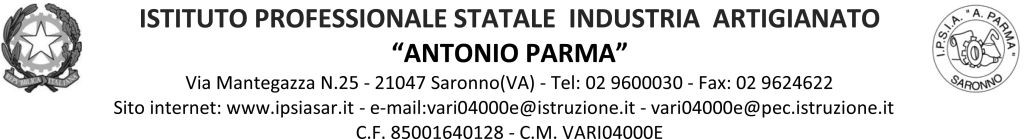 Circ. n.	146							Saronno, 14 gennaio 2022Ai docenti: Classe 3BFMAgli studenti: Rappresentanti di classeOggetto: Convocazione Consiglio di classe straordinario 3BFMDocenti e rappresentanti degli studenti della classe in oggetto, il giorno lunedì 17 gennaio 2022, sono convocati per un Consiglio di classe straordinario in sala riunioni e/o link meet del cdc di classroom alle ore 13.00 .per discutere il seguente O.d.g.:Provvedimenti disciplinariIl Dirigente Scolastico  (Prof. Alberto Ranco)